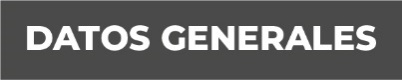 Nombre Ana Karen Castellanos Hernández Grado de Escolaridad MaestríaCédula Profesional (Licenciatura) 9233417Teléfono de Oficina 228-8-41-61-70. Ext. 3305Correo Electrónico: adquisiciones@fiscaliaveracruz.gob.mxFormación Académica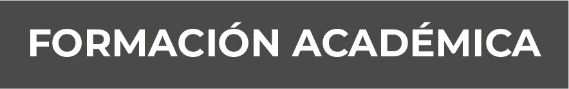 2020- Cursando actualmenteMaestría en Gestión Pública 2016-2018Maestría en Auditoría2010-2014Licenciatura en ContaduríaTrayectoria Profesional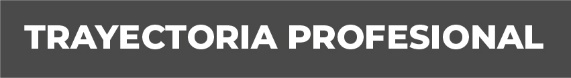 (2020)- a la Fecha Jefa del Departamento de Adquisiciones FGE2019 - a la Fecha ProfesoraMateria: AdministraciónInstituto Educativo Xallapan2019-2020Jefa del Departamento de Auditoría Financiera y Obra Pública.Contraloría General de la FGE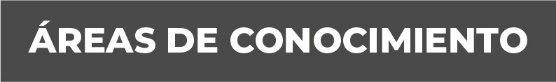 Gestión PúblicaAuditoriaContabilidadFiscalizaciónAdministraciónAdquisicionesRecursos Materiales y Obra Pública 